TapirsType: Mammal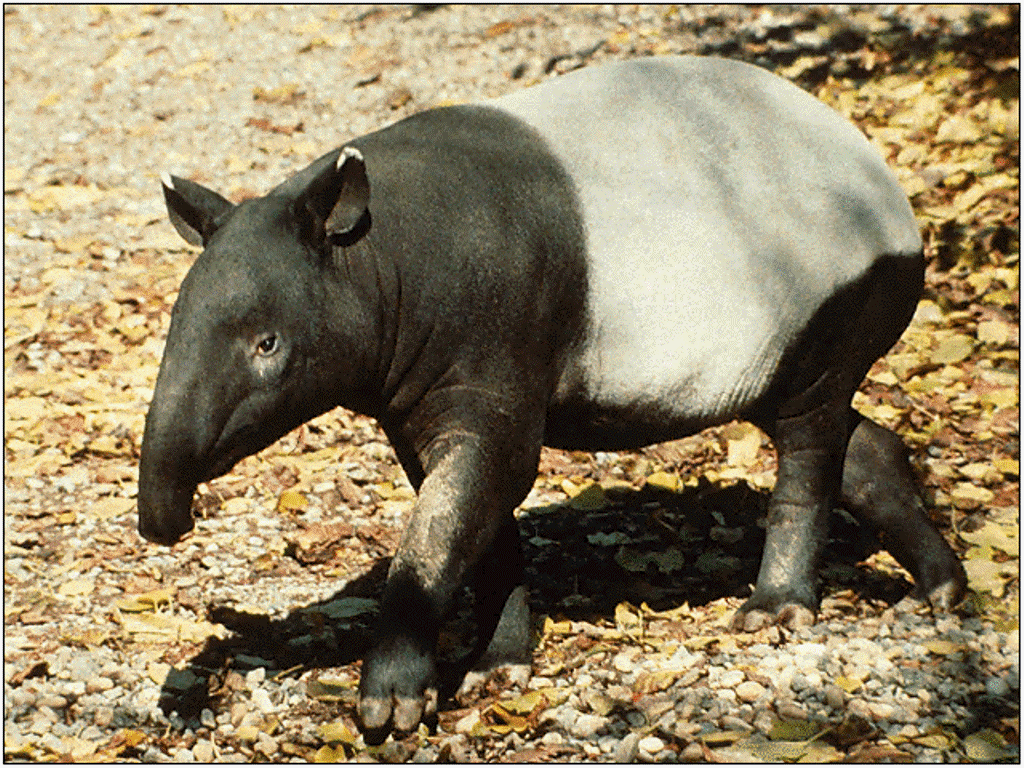 Diet: HerbivoreAverage life span in the wild: 25 to 30 yearsSize: Height at shoulder, 29 to 42 in (74 to 107 cm)Weight: 500 to 800 lbs (227 to 363 kg)                                                       Group name: Candle                                                       Protection status: EndangeredTapirs look something like pigs with trunks, but they are actually related to horses and rhinoceroses. This eclectic lineage is an ancient one — and so is the tapir itself. Scientists believe that these animals have changed little over tens of millions of years.Tapirs have a short prehensile (gripping) trunk, which is really an extended nose and upper lip. They use this trunk to grab branches and clean them of leaves or to help pluck tasty fruit. Tapirs feed each morning and evening. During these hours they follow tunnel-like paths, worn through the heavy brush by many a tapir footstep, to reach water holes and lush feeding grounds. As they roam and defecate they deposit the seeds they have consumed and promote future plant growth.Though they appear densely built, tapirs are at home in the water and often submerge to cool off. They are excellent swimmers and can even dive to feed on aquatic plants. They also wallow in mud, perhaps to remove pesky ticks from their thick hides.New World tapirs generally live in the forests and grasslands of Central and South America. A notable exception is the mountain (or woolly) tapir, which lives high in the Andes Mountains. Woolly tapirs, named for their warm and protective coat, are the smallest of all tapirs.The world's biggest tapir is found in the Old World — Southeast Asia. The black-and-white Malay tapir can grow to 800 pounds (363 kilograms). It inhabits the forests and swamps of Malaysia and Sumatra.All four tapir species are endangered or threatened, largely due to hunting and habitat loss.Источник: http://animals.nationalgeographic.com/animals/mammals/tapir/